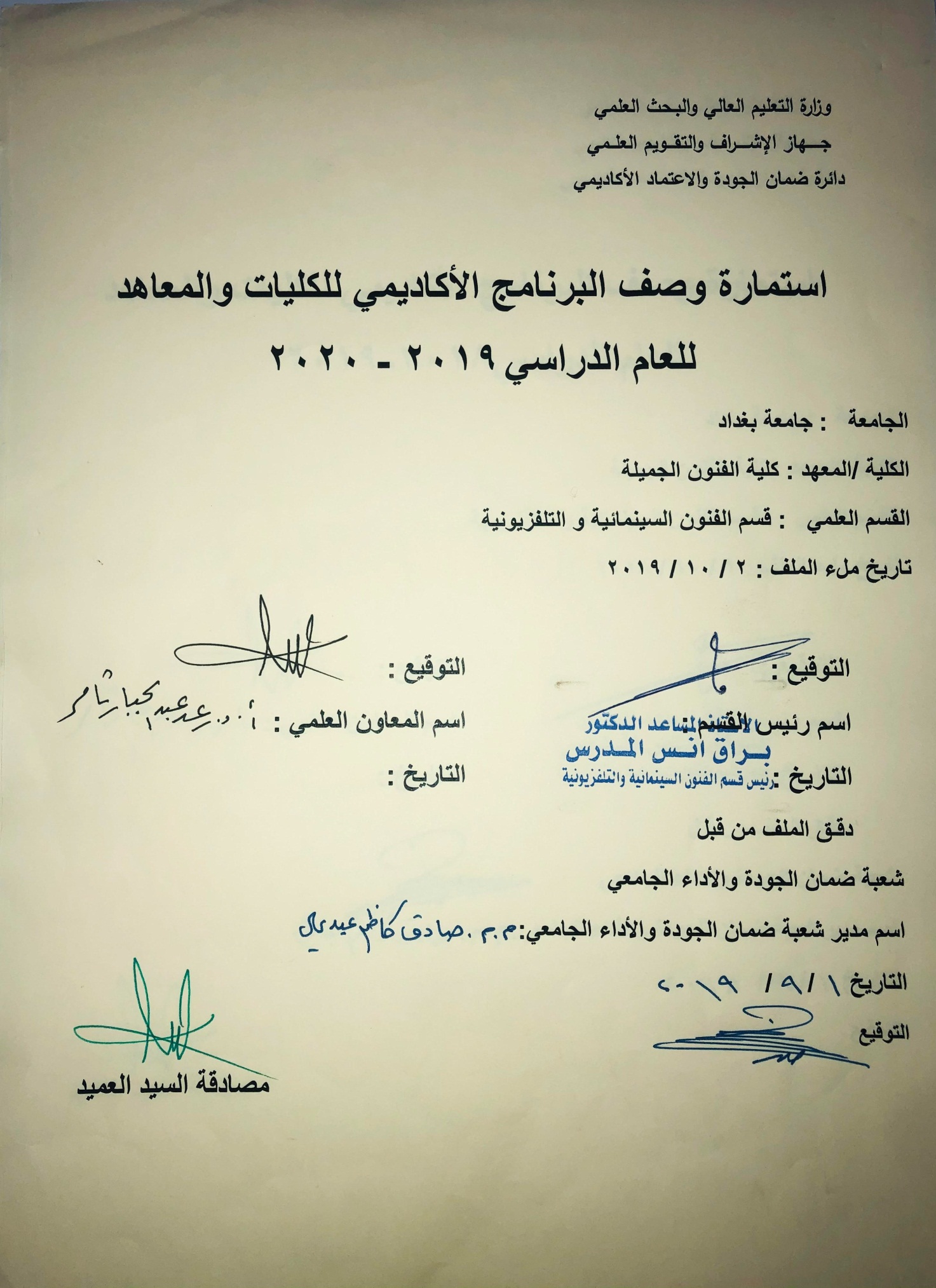 وصف تصميم المنطق الرقميوصف المقررالمؤسسة التعليميةكلية الفنون الجميلةالقسم الجامعي / المركزقسم الفنون السينمائية والتلفزيونيةاسم / رمز المقررالاخراج للسينما والتلفزيوناشكال الحضور المتاحةطلبة الدراسات الصباحية والمسائية/ قسم الفنون السينمائية والتلفزيونيةالفصل / السنةفرع الاخراج ، فرع التصوير،المونتاج،السيناريو/المرحلة الثانية عدد الساعات الدراسية (الكلي)120 ساعة دراسيةتاريخ اعداد هذا الوصفاهداف المقررتعليم الطلبة مبادئ وأسس الاخراج في السينما والتلفزيون، من خلال التعرف على اوليات المعارف عن معنى الاخراج والمخرج وكونات الاتديو التلفزيونية والسينمائي ،توزيع الكاميرات ،فريق العمل ،اشكال البرامج وانواع الافلام وفهم معنى الصورة واللون والاضاءة والمكان الايقاع ، وتعليم الطلبة كيفيات عمل التوظيف الجمالي لعناصر لغة الوسيط السينمائي، وتتبع عمل كل عنصر ومرحلة من مراحل اخراج الفيلم السينمائي او البرنامج التلفزيوني، ابتداءا من السيناريو الادبي ثم السيناريو التنفيذي وصولاً الى الشكل النهائي للفيلم السينمائي او البرنامج التلفزيوني.الاهداف المعرفية أ 1: تعليم الطلبة مهارات الاخراج تقنياً وفنياً وجمالياً من خلال العمل على تدريبه لاكتساب  المهارات ومعرفته بالادوات الاخراجية والعمليات الفنية والفكرية الخاصة بالاخراج . الاهداف المهارتية الخاصة بالمقررب 1 – شروحات نظرية لكل موضوع اسبوعي على ومن ثم اجراء تطبيقات عملية في الاستوديو السينمائي والاستوديو التلفزيوني على ما تم اخذه وشرحه نظرياً.طرائق التعليم والتعلمشرح نظري وتنظيري لكل موضوع اسبوعي داخل القاعة الدراسية وعمل التطبيقات العملية للمادة النظرية في الاستوديوهات التلفزيونية والسينمائية ومختبرات التصوير والمونتاج .طرائق التقييمامتحان نظري: بواقع امتحانين في كل  فصلامتحان عملي: يخضع الطالب المطبق لامتحان عملي على الاجهزة و تنفيذ بعض الافكار صورياً.ج – الاهداف الوجدانية والقيميةج 1طرائق التعليم والتعلمطرائق التقييمد- المهارات العامة والتأهيلية المنقولة (المهارات الاخرى المتعلقة بقابلية التوظيف والتطور الشخصي)د1- واجبات عملية في اخراج البرامج بانواعها ، كيفيات تحويل المادة المكتوبة  الى صورة مرئية.الاسبوعالساعاتمخرجات التعلم المطلوبةاسم الوحدة / المساق او الموضوعطريقة التعليمطريقة التقييم4مبادئ الاخراجمحاضرة نظرية وتطبيقية تطبيقات عملية داخل الاستوديو4الاخراج والمخرجمحاضرة نظرية وتطبيقيةتطبيقات عملية داخل الاستوديو4فريق العمل السينمائي التلفزيونيمحاضرة نظرية وتطبيقيةتطبيقات عملية داخل الاستوديو4الاستوديو التلفزيوني مكوناته ووظائفهامحاضرة نظرية وتطبيقيةتطبيقات عملية داخل الاستوديو4الجانب الفكري للاخراجمحاضرة نظرية وتطبيقيةتطبيقات عملية داخل الاستوديو4      الجانب الفني للاخراج محاضرة نظرية وتطبيقيةتطبيقات عملية داخل الاستوديو4توزيع الكاميرات وفق مبدأ المثلث محاضرة نظرية وتطبيقيةتطبيقات عملية داخل الاستوديو4احجام للقطات ووظائفهامحاضرة نظرية وتطبيقيةتطبيقات عملية داخل الاستوديو4الخط الوهميمحاضرة نظرية وتطبيقيةتطبيقات عملية داخل الاستوديو4الاخراج بكاميرا واحدة محاضرة نظرية وتطبيقيةتطبيقات عملية داخل الاستوديو4الاخراج بكاميرات متعددةمحاضرة نظرية وتطبيقيةتطبيقات عملية داخل الاستوديو4الاخراج لشخصين او اكثر محاضرة نظرية وتطبيقيةتطبيقات عملية داخل الاستوديو4اخراج البرامج الحوارية محاضرة نظرية وتطبيقيةتطبيقات عملية داخل الاستوديو4اخراج برامج الاخبارية والانواء الجوية محاضرة نظرية وتطبيقيةتطبيقات عملية داخل الاستوديو4اخراج برامج الصحافة محاضرة نظرية وتطبيقيةتطبيقات عملية داخل الاستوديو4الربط المرئي ،تلازم اللقطات وانسجامهامحاضرة نظرية وتطبيقيةتطبيقات عملية داخل الاستوديو4المخرج والتكوينمحاضرة نظرية وتطبيقيةتطبيقات عملية داخل الاستوديو4الصورة والصوت والعلاقة بينهمامحاضرة نظرية وتطبيقيةتطبيقات عملية داخل الاستوديو4المخرج والممثلمحاضرة نظرية وتطبيقيةتطبيقات عملية داخل الاستوديو4المخرج والايقاعمحاضرة نظرية وتطبيقيةتطبيقات عملية داخل الاستوديو4المخرج والمكان والزمانمحاضرة نظرية وتطبيقيةتطبيقات عملية داخل الاستوديو4قواعد الاخراج التلفزيوني1محاضرة نظرية وتطبيقيةتطبيقات عملية داخل الاستوديو4قواعد الاخراج التلفزيوني2محاضرة نظرية وتطبيقيةتطبيقات عملية داخل الاستوديو4قواعد الاخراج التلفزيوني3محاضرة نظرية وتطبيقيةتطبيقات عملية داخل الاستوديو4قواعد الاخراج التلفزيوني4محاضرة نظرية وتطبيقيةتطبيقات عملية داخل الاستوديو4قواعد الاخراج التلفزيوني5محاضرة نظرية وتطبيقيةتطبيقات عملية داخل الاستوديوالكتب المقررة المطلوبةالمراجع الرئيسية (المصادر):فهم السينما + اللغة السينمائية + المعجم السينمائي + نظريات واساليب + الاخراج السينمائي لقطة بلقطة + جماليات السينما +السينما الرقميةأ. الكتب والمراجع التي يوصي بها  : (المجلات العلمية، ....): مجلة الاكاديمي، كل المجلات السينمائية العربية.ب. المراجع الالكترونية، مواقع الانترنيت:موقع كلية  الفنون الجميلة + موقع ويكبيديا + مواقع الميكنك السينمائي + مواقع تخصصية عن السينما